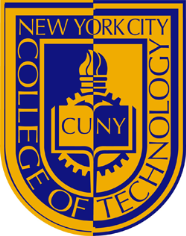 NEW YORK City College of TechnologyElectrical and Telecommunication Engineering Technology Department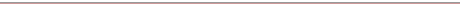 Lab # 4 WHEATSTONE BRIDGE AND ITS APPLICATIONSEET 3120 Sensors and InstrumentsSubmitted To: Prof. Viviana VladutescuSubmitted By: Zeeshan AhmadID: 23390657Group Members: ZEESHAN AHMADBUSAYO DARAMOLAMICHAELANGELO BROWNSemester: Spring 2015Date: 05/02/2015					CONTENTS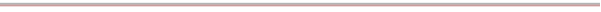 Introduction …………………………………………………………………………….	          3Procedure……………………………………………………………………………….                4Theoretical Approach………………………………………………………………..	          8Measurement and Analysis ……………………………………………………………                 9 Conclusions…………………………………………………………………………….	        15References………………………………………………………………………………	        15Experiment 4 WHEATSTONE BRIDGE AND ITS APPLICATIONSINTRODUCTION:-  OBJECTIVES: - In this experiment we’ll trouble shoot a Wheatstone bridge in Multisim, and prototype electrical circuit on NI ELVIS II and will measure the unknown resistance.Equipment and Devices:- Desktop ComputerMultisim 11.0 SoftwareNI ELVIS II SoftwareNI ELVIS II Workstation4 1kΩ ResistorsElectrodes (2 per team member)2 Alligator to Alligator clipsPROCEDURE:- SIMULATION IN MULTISIM: - First we opened schematic in Multisim and then we draw following electrical circuit Figure.1 using different components. To find a component, just click on place and search for component we need. Like resistors, and voltage source. 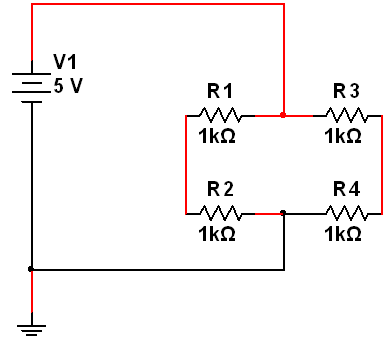 						Figure -1After building the circuit diagram, we saved our work and clicked on NI ELVISmx icon to find digital multimeter. We connected the desired ports V and COM to a) R1 and Ground b) R4 and ground c) R2 and R4, and calculated the voltages. We calculated different values which are following.R1 to Ground voltage was 5.00V DCFigure-2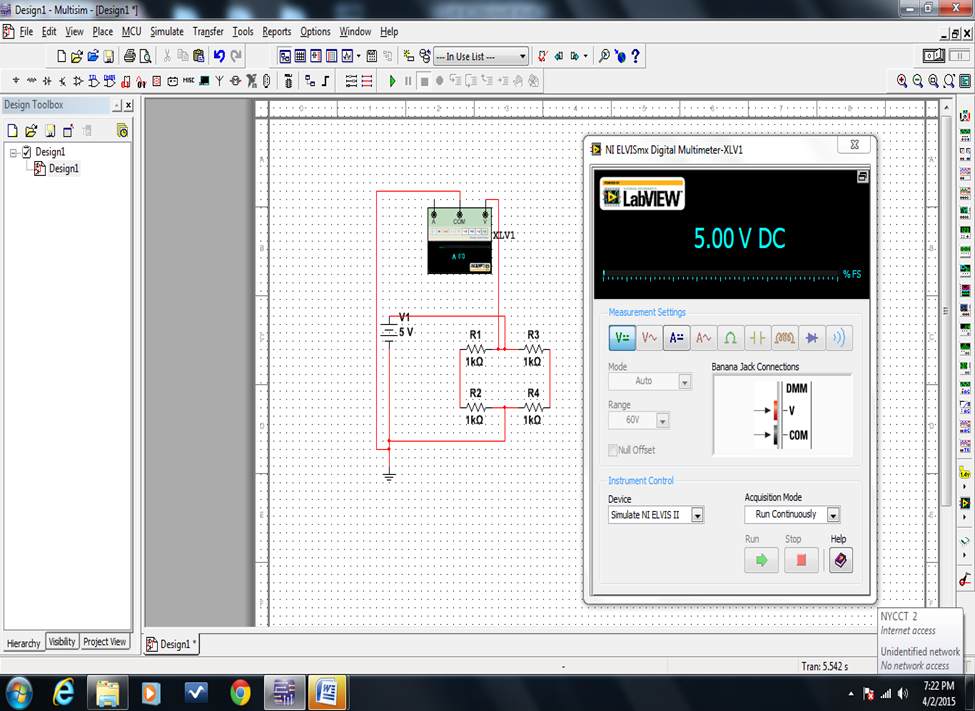 Original Figure 2 taken from ExperimentR4 to Ground Voltage was 2.50V DCFigure-3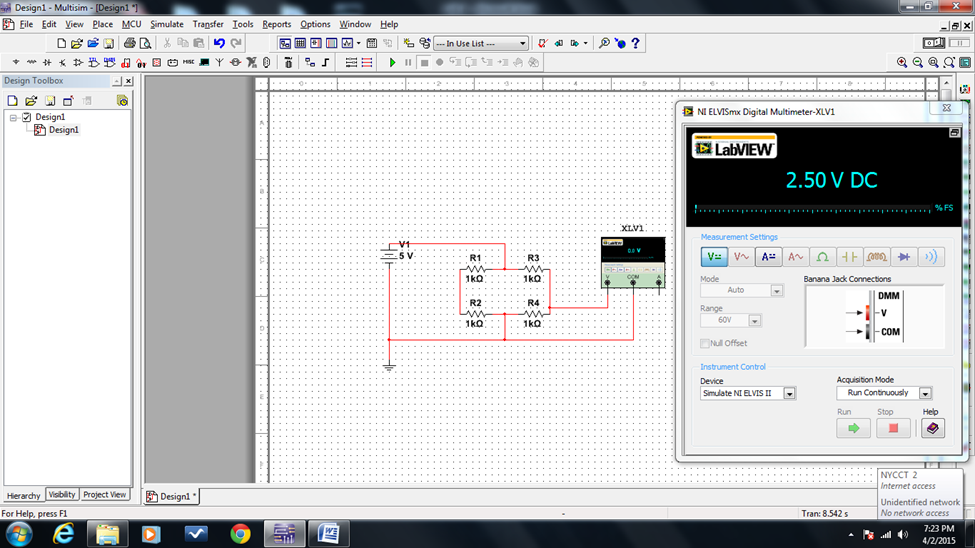 Original Figure 3 taken from ExperimentR2 to R4 voltage was 224.56 µV DC. This is almost equal to Zero because this circuit was balance and we know that when a circuit of Wheatstone bridge is balanced then the voltage between the arms is almost equal to zero.Figure-4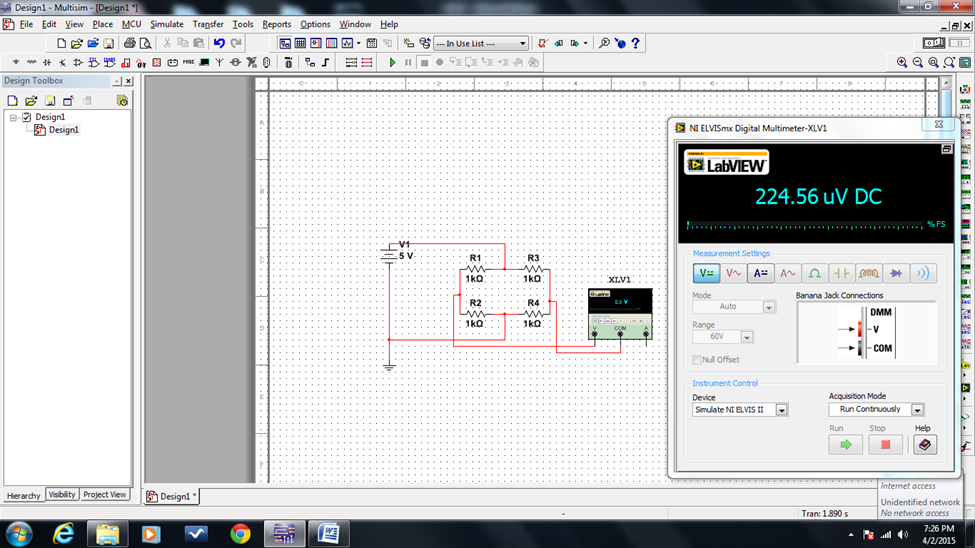 Original Figure 4 taken from Experiment3. Prototype on NI ELVIS II: - first we build the same circuit on prototype, we stimulated on multisim. We measured the given resistances using NI ELVISmx launcher, but only measured 3 resistors and did not measure the 4th one. First we calculated the 4th resistor using R1/R2 = R3/R4. We have used this equation because our circuit was balanced. Then we find R4 using NI ELVISmx launcher and found that both the values were almost equal.	We then replace R4 with two connecting wire. We then took two electrodes, and put one on wrist and the other on elbow of left hand and calculated all the values from the start which are as follows.Theoretical Approach: - The standard method of finding the resistance of a circuit is by Ohm Law which is V=I*R or R=V/R. In which we need voltage across the particular resistor and current through that resistor. To find voltage and current, we use Volt Meter which is connected in parallel of that resistor and Ammeter is connected in series. As we are finding the particular resistor through Voltage and Current, there is possibility of errors which can affect resistor actual values. So, it is possible to determine the actual value of resistor with minimum errors we have used Wheatstone bridge. Wheatstone bridge was invented by Samuel Hunter Christie in in 1833 and later improved by Sir Charles Wheatstone in 1843. 	Wheatstone bridge is an instrument used to measure unknown resistance. It is an electrical bridge circuit which has 4 different resistors, a battery and a galvanometer. Two resistors are known, 3rd resistor is variable which is used to balance the circuit, and 4th is unknown resistor. Galvanometer is placed between two arms which will indicate the balance circuit. Wheatstone bridge is ideal for finding small resistors. 	Wheatstone bridge is also used as transducer. We know the physical phenomena that when there is a change is strain, it causes temperature shift which changes the resistance. In a system a Wheatstone bridge senses the same change in resistance and gives electrical signal which is the property of a transducer. Transducer converts variations in physical quantity into an electrical signal.Measurement and Analysis:- First we measured R1, R2 and R3 which are as follows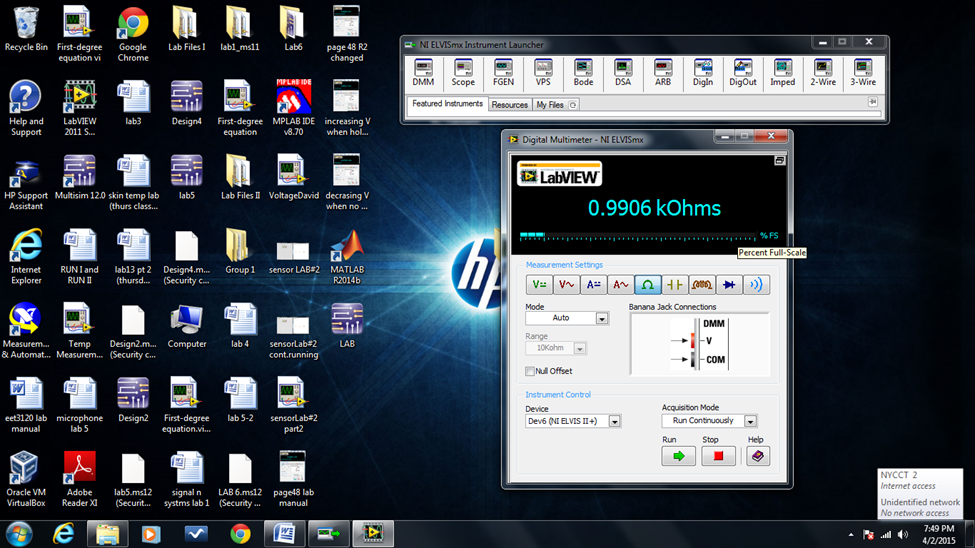 	Figure-5				R1Figur-6		R2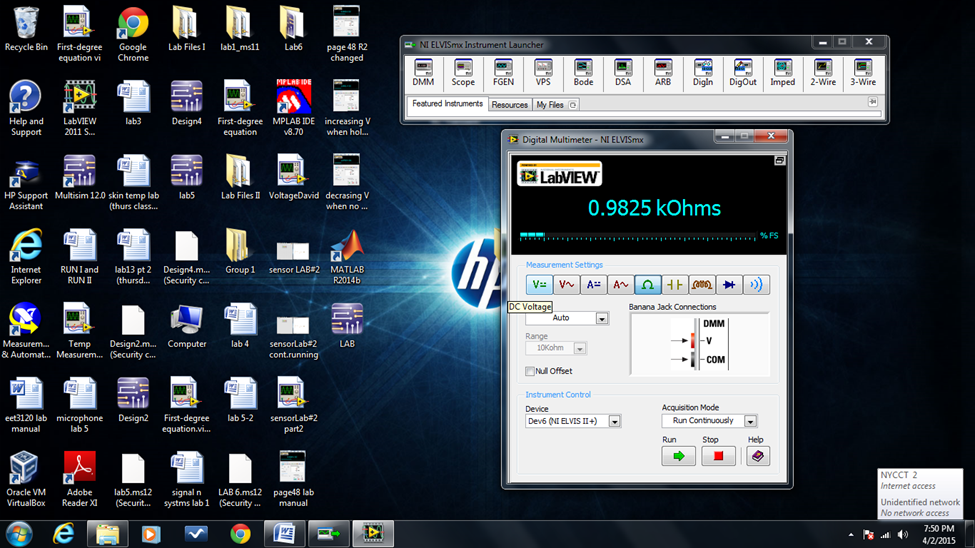 			Figure-7		R3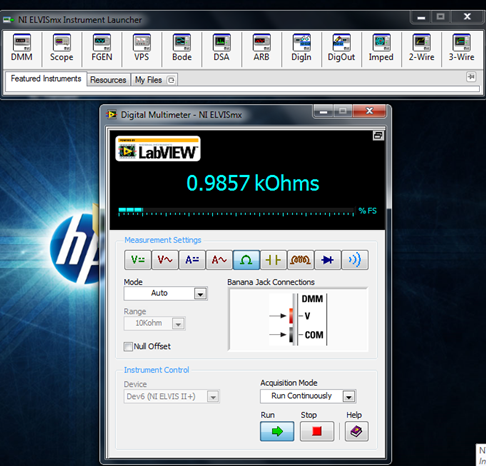 We calculated R4 using the equation R1/R2 = R3/R4So, R4 = (R2 * R3)/R1 = (0.9825*0.9857)/0.9906 = 0.9776 kΩAnd our measured R4 = 0.9819 kΩ which is almost equal to the calculated one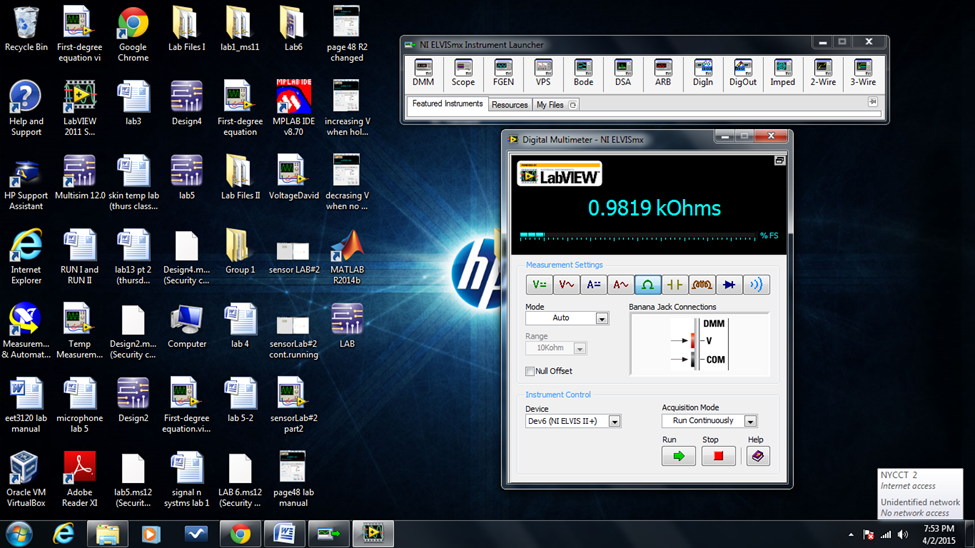 		Figure-8			R4We also calculated the Voltages across R1 to Ground, R4 to Ground, and R2 to R4 and with respect to elbow as well which are as follows.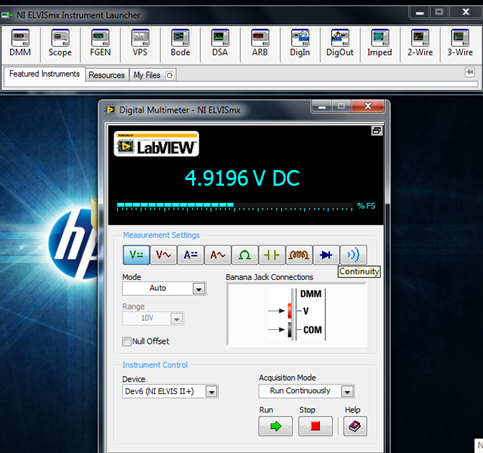 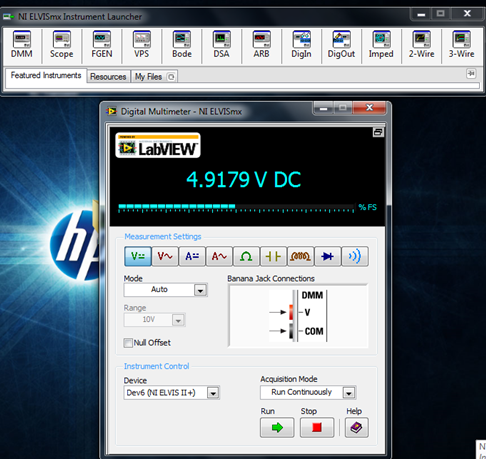 Figure-9	R1 to Ground			   Figure-10	R1 to Ground with respect to Elbow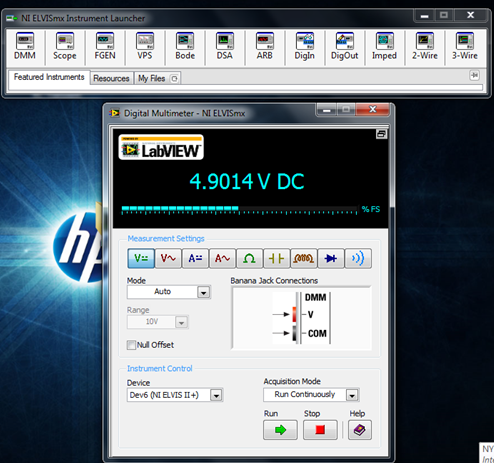 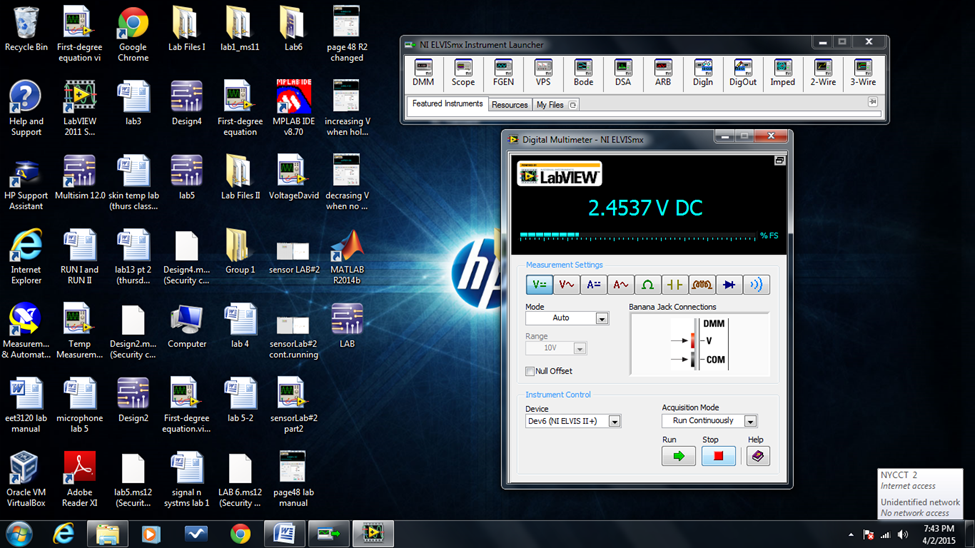 Figure-11	R4 to Ground				Figure-12		Elbow to Ground If we look at the value Elbow to Ground is almost equal to the source voltage, it is because elbow has very high resistance which behave like open circuit. So it has almost total source voltage.Voltage between R2 and Elbow = 2.4527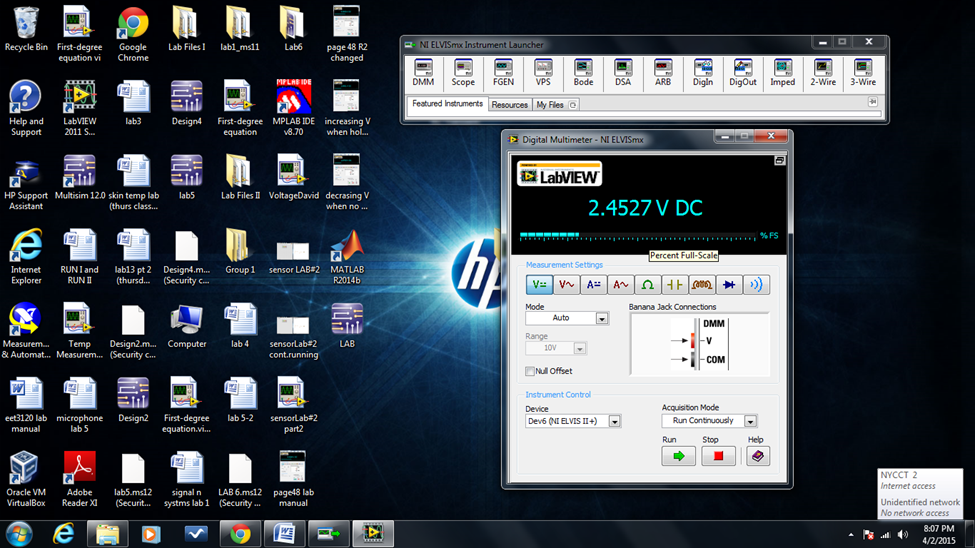 Figure-13In balanced circuit the voltage between R2 and Elbow supposed so to be equal around zero, but here it is 2.4527DC. It’s because the circuit is not balanced. So if the circuit is not balanced then we use unbalance Wheatstone bridge equation to calculate the unknown resistance, and in this case we have Elbow as unknown resistance.We first calculated the resistance of elbow by using unbalanced Wheatstone bridge equation and then measured the actual elbow resistance using NI ELVISmx launcher and protoboard. The equation is as follow.2.4527Rx = R elbow = 2.8894MΩ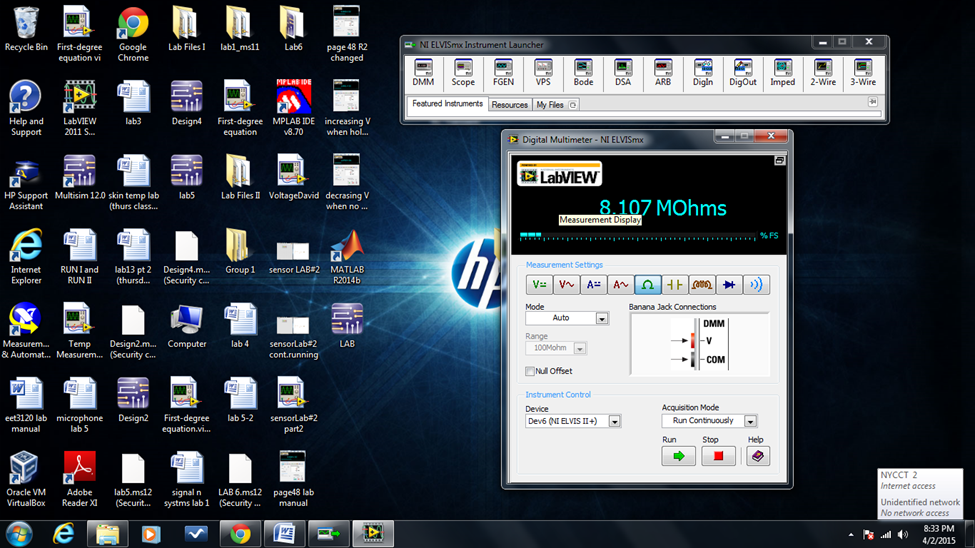 	Figure-14			Actual Elbow resistanceRequired tableCONCLUSION:- 	We got the conclusion that by Wheatstone bridge we are able to find unknown resistance practically. We are able to trouble shoot Wheatstone Bridge in Multisim, and are also able to build a Wheatstone bridge prototype on NI ELVIS II workstation and find unknown resistances.REFRENCES:-Lab Manual EET 3120 – compiled, edited and developed by prof. Viviana VladutescuBook Fundamentals Of Sensors For Engineering And Science by Patrick F DunnNI Educational Laboratory Virtual Instrumentation Suite II Series (NI ELVISTM II Series) User Manual V across R1 to GV across R4 to GV across R2 R4R1R2R3Calculated R4R4 ActualCircuit4.9179v2.4537v4.557mv0.9906kΩ0.9825kΩ0.9857kΩ0.9776kΩ0.9819kΩArm4.9196v4.9014v2.452v0.9906KΩ0.9825kΩ0.9857kΩ2.8894MΩ8.107MΩ